В рамках подготовки и проведения педагогического совета «Использование инновационных технологий в образовательной деятельности по речевому развитию дошкольников в контексте ФГОС ДО»  22.11.2016 г. в детском саду были проведены открытые занятия в:Младшей группе  (воспитатель Коробова И.В.) на тему «Сказка в  гости к нам пришла», где основными задачами выступили:- формирование диалоговой речи младших дошкольников через игровую деятельность;- развитие произношения;- развитие выразительно-интонационной речи дошкольников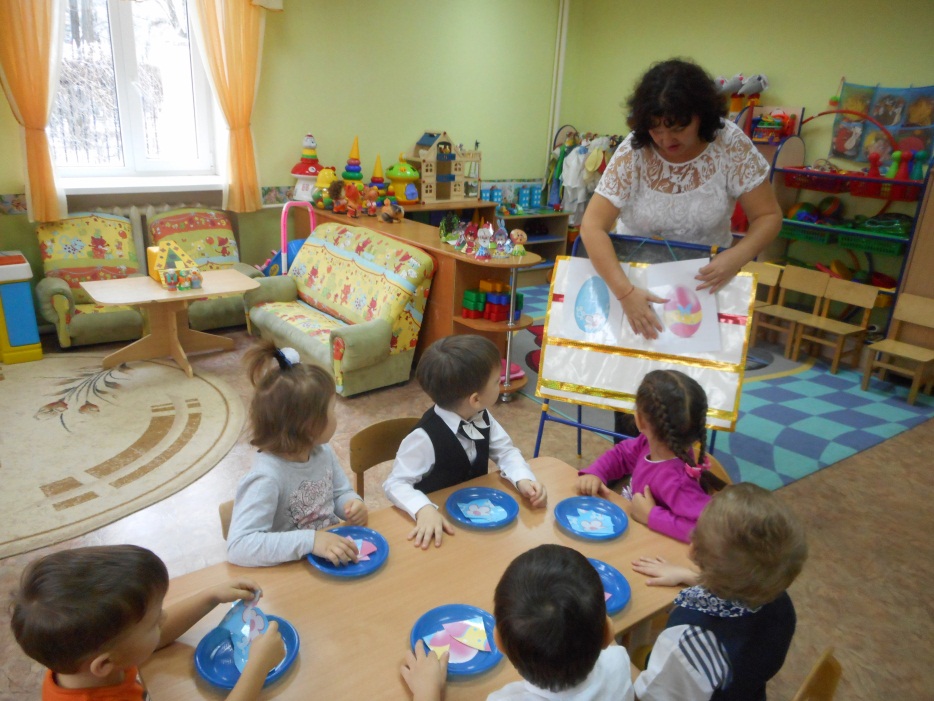 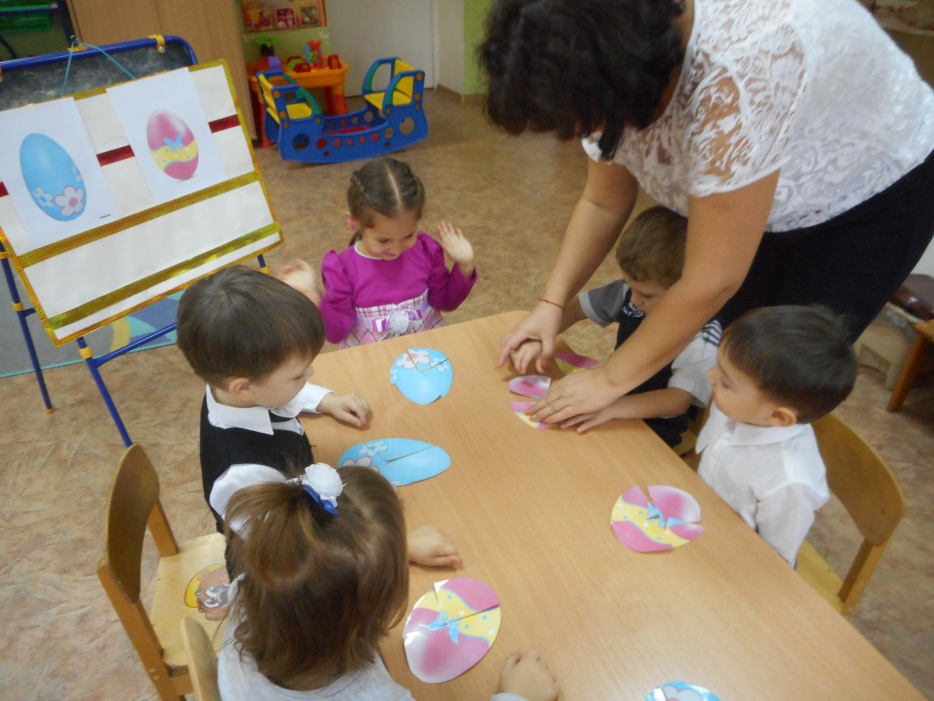 В средней группе (воспитатель Романовская Н.В.) на тему «Путешествие в стране правильной речи». Основные задачи:- образовывать существительные при помощи уменьшительно-ласкательных суффиксов;- образовывать притяжательные и относительные прилагательные.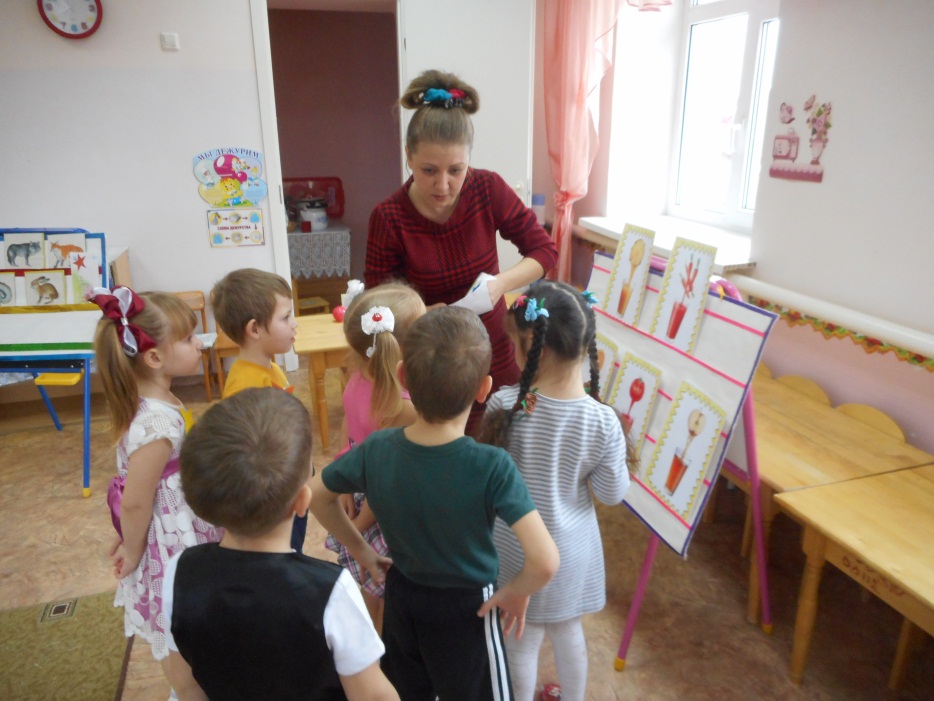 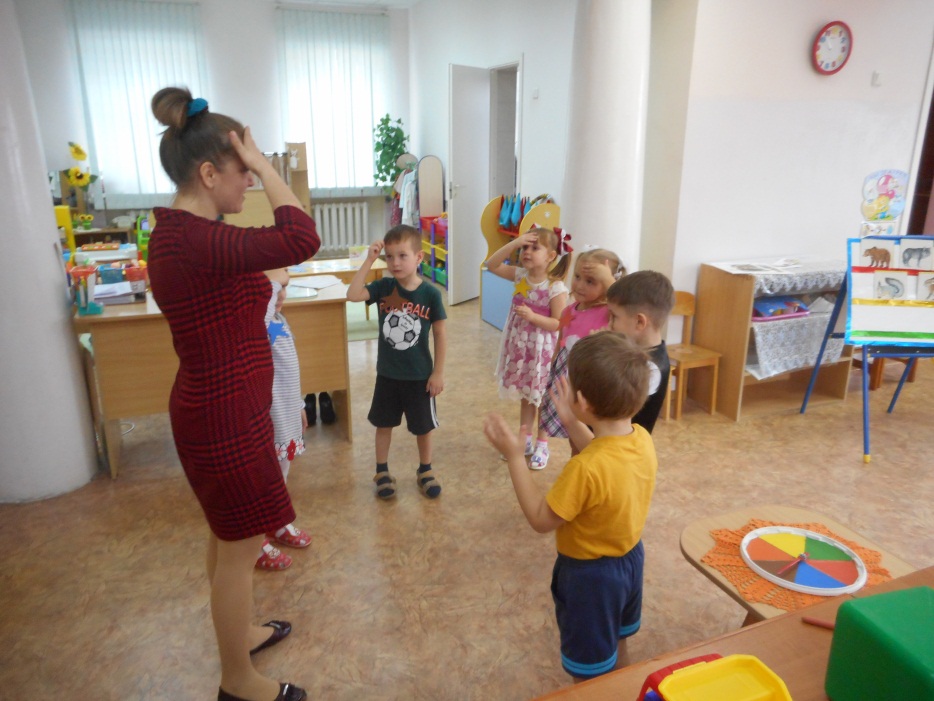 В старшей группе (воспитатель Сергеева Т.Н.) на тему «Осень», где основными задачами стали:- совершенствовать фонематическое восприятие старших дошкольников;- составлять предложения с заданными словами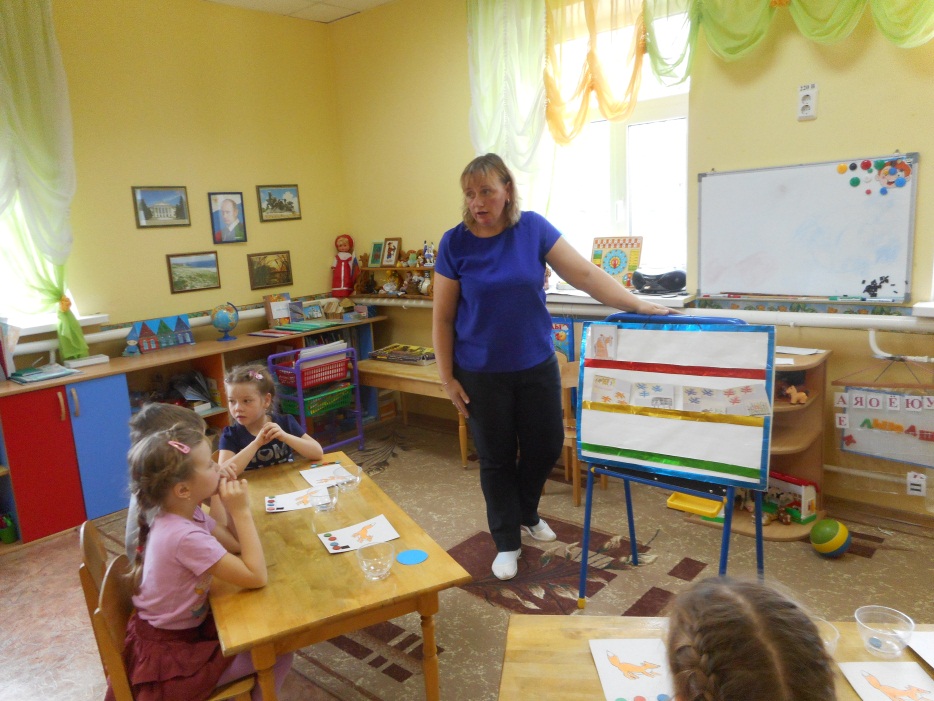 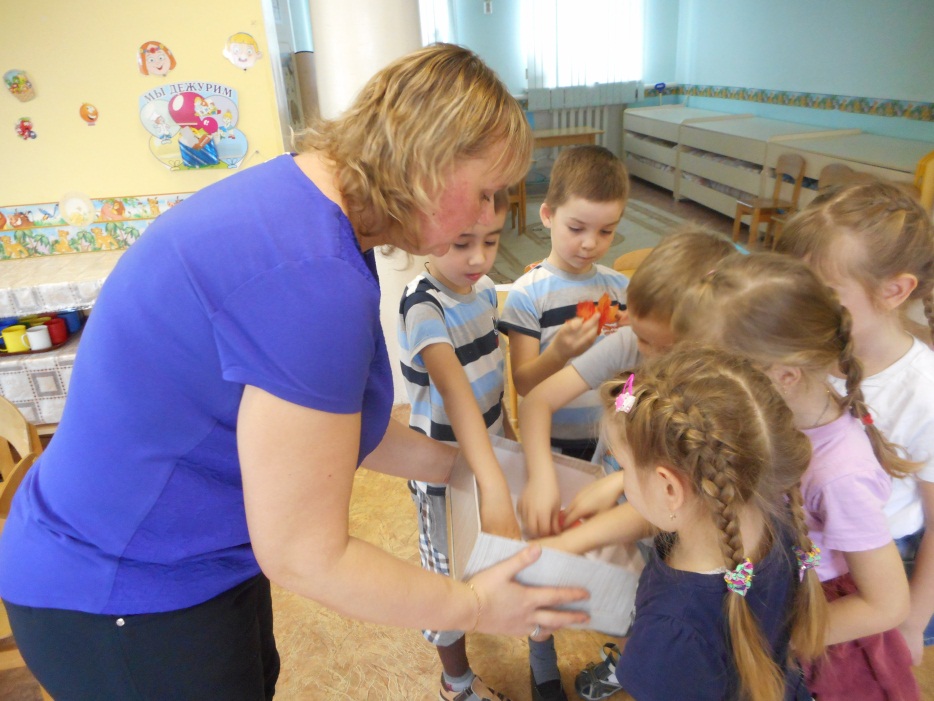 